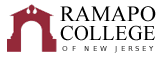 PhilosophyRecommended Four-Year Plan (Fall 2020) 
The recommended four-year plan is designed to provide a blueprint for students to complete their degrees within four years. Students must meet with their Major Advisor to develop a more individualized plan to complete their degree. This plan assumes that no developmental courses are required. NOTE: This recommended Four-Year Plan is applicable to students admitted into the major during the 2020-2021 academic year.Total Credits Required: 128 credits    GPA: 2.0      Note: 5 writing intensive (WI) courses required: Critical Reading and Writing II and Studies in Arts and Humanities; the other three courses are taken in the major.   * Entering Language courses at the 300 Level indicates fulfillment of the school core language requirement.      + Two courses may double count in General Education and Major   **The Philosophy major strongly recommends a Study Abroad but does not require one.◊ Up to 3 courses from outside PHIL can count into the major, including any of these courses: Africana Studies (AFST 208); Anthropology (ANTH 235); Environmental Studies (ENST 209); History (HIST 277 and 289); Law and Society (LAWS 210); Literature (LITR 268 and 306);   Political Science (POLI 206); Psychology (PSYC 220).School of Humanities and Global StudiesFirst YearFirst YearFirst YearFirst YearFirst YearFirst YearFall SemesterHRS✓Spring SemesterHRS✓Gen Ed: INTD 101 First Year Seminar4Gen Ed: SOSC 110 Social Science Inquiry 4Gen Ed: CWRT 102 Critical Reading & Writing II4Gen Ed: AIID 201 Studies in Arts and Humanities4School Core: Language I*4School Core: Language II*4Gen Ed: Historical Perspectives4Major (required) and Gen Ed: Quantitative ReasoningPHIL 106 Introduction to Logic+4Career Pathways: AIID 001 – Career Pathways Module 1Degree
Rqmt.Total:16Total:16Second YearSecond YearSecond YearSecond YearSecond YearSecond YearFall SemesterHRS✓Spring SemesterHRS✓Major (required) and Gen Ed: Global Awareness PHIL 201 World Wisdom Traditions+ (WI)4(Choose 1 Distribution Category) Gen Ed: Culture and Creativity; or Gen Ed: Systems, Sustainability, and Society or Gen Ed: Values and Ethics4Gen Ed: Scientific Reasoning4(Choose 1 Distribution Category) Gen Ed: Culture and Creativity; or  Gen Ed: Systems, Sustainability, and Society or Gen Ed: Values and Ethics4School Core: Language III*4Major: PHIL 321 Philosophy of Art and Beauty4Major: PHIL 143 Love and Friendship in the History of Philosophy4Major: PHIL 233 Ethics4Career Pathways: AIID 002 – Career Pathways Module 2Degree
Rqmt.Career Pathways: AIID 003 – Career Pathways Module 3Degree
Rqmt.Total:16Total:16Third YearThird YearThird YearThird YearThird YearThird YearFall SemesterHRS✓Spring SemesterHRS✓Major: PHIL 215 The Eagle and the Condor: An Intellectual History of Philosophy in the Americas4Study Abroad Elective**4Major: 200/300 level PHIL◊ course	4Study Abroad Elective4Elective4Study Abroad Elective4Elective4Study Abroad Elective4Total:16Total:16Fourth YearFourth YearFourth YearFourth YearFourth YearFourth YearFall SemesterHRS✓Spring SemesterHRS✓Major: PHIL 328 Bioethics4Major (required): PHIL 310 Reality and Knowledge (WI)4Major: 200/300 level PHIL◊ course4Major (required): PHIL 400 Independent Study in Philosophy (WI) 4Elective4Elective4Elective4Elective4Total:16Total:16